Брендель Виктория ПетровнаОПК СТИ НИТУ «МИСиС»Внедрение интерактивных форм обучения – одно из важнейших направлений совершенствования подготовки студентов в современной системе СПОКоренные изменения, которые произошли и продолжают происходить в современном обществе, создают предпосылки для полного обновления образовательной системы. Такая тенденция находит отображение в разработке и последующем внедрении интерактивных методов обучения – новых технологий образования, основанных на мировом педагогическом опыте. Настоящий федеральный государственный образовательный стандарт среднего профессионального образования (далее - ФГОС СПО) представляет собой совокупность требований, обязательных при реализации основных профессиональных образовательных программ (подготовки специалиста) по направлениям подготовки образовательными учреждениями среднего профессионального образования на территории Российской Федерации [7].Одно из требований к условиям реализации основных образовательных программ (подготовки специалиста) на основе ФГОС является широкое использование в учебном процессе активных и интерактивных форм проведения занятий в сочетании с внеаудиторной работой с целью формирования и развития профессиональных навыков обучающихся. Внедрение интерактивных форм обучения – одно из важнейших направлений совершенствования подготовки студентов в современной системе СПО. Теперь для преподавателя недостаточно быть компетентным в области своей специальности и передавать огромною базу знаний в аудитории.  Несмотря на то, что новые взгляды на обучение не принимаются многими преподавателями, нельзя игнорировать данные многих исследований, подтверждающих, что использование активных подходов является наиболее эффективным путем, способствующим обучению студентов. Говоря простым языком, студенты легче вникают, понимают и запоминают материал, который они изучали посредством активного вовлечения в учебный процесс. Исходя из этого, основные методические инновации связаны сегодня с применением именно интерактивных методов обучения[6].В процессе обучения необходимо обращать внимание в первую очередь на те методы, при которых слушатели идентифицируют себя с учебным материалом, включаются в изучаемую ситуацию, побуждаются к активным действиям, переживают состояние успеха и соответственно мотивируют свое поведение. Всем этим требованиям в наибольшей степени отвечают интерактивные методы обучения. Учебный процесс, опирающийся на использование интерактивных методов обучения, организуется с учетом включенности в процесс познания всех студентов группы без исключения. Совместная деятельность означает, что каждый вносит свой особый индивидуальный вклад, в ходе работы идет обмен знаниями, идеями, способами деятельности. Организуются индивидуальная, парная и групповая работа, используется проектная работа, ролевые игры, осуществляется работа с документами и различными источниками информации. Интерактивные методы основаны на принципах взаимодействия, активности обучаемых, опоре на групповой опыт, обязательной обратной связи. Создается среда образовательного общения, которая характеризуется открытостью, взаимодействием участников, равенством их аргументов, накоплением совместного знания, возможностью взаимной оценки и контроля[5]. Интерактивный метод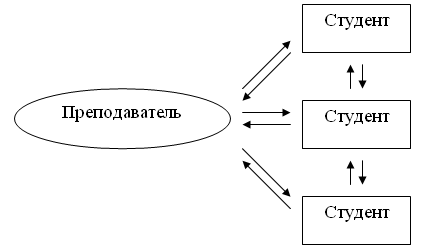 Рисунок 1.1 Интерактивный методИнтерактивный метод (рис.1.1). Интерактивный («Inter» - это взаимный, «act» - действовать) – означает взаимодействовать, находиться в режиме беседы, диалога с кем-либо. Другими словами, в отличие от активных методов, интерактивные ориентированы на более широкое взаимодействие студентов не только с преподавателем, но и друг с другом и на доминирование активности студентов в процессе обучения. Место преподавателя на интерактивных занятиях сводится к направлению деятельности студентов на достижение целей занятия. Преподаватель также разрабатывает план занятия (обычно, это интерактивные упражнения и задания, в ходе выполнения которых студент изучает материал). [3]Интерактивное обучение — это специальная форма организации познавательной деятельности. Она подразумевает вполне конкретные и прогнозируемые цели. Цель состоит в создании комфортных условий обучения, при которых студент или слушатель чувствует свою успешность, свою интеллектуальную состоятельность, что делает продуктивным сам процесс обучения, дать знания и навыки, а также создать базу для работы по решению проблем после того, как обучение закончится.Другими словами, интерактивное обучение – это, прежде всего, диалоговое обучение, в ходе которого осуществляется взаимодействие между студентом и преподавателем, между самими студентами. Задачами интерактивных форм обучения являются: пробуждение у обучающихся интереса; эффективное усвоение учебного материала; самостоятельный поиск учащимися путей и вариантов решения поставленной учебной задачи (выбор одного из предложенных вариантов или нахождение собственного варианта и обоснование решения); установление воздействия между студентами, обучение работать в команде, проявлять терпимость к любой точке зрения, уважать право каждого на свободу слова, уважать его достоинства; формирование у обучающихся мнения и отношения; формирование жизненных и профессиональных навыков;выход на уровень осознанной компетентности студента. При использовании интерактивных форм роль преподавателя резко меняется, перестаёт быть центральной, он лишь регулирует процесс и занимается его общей организацией, готовит заранее необходимые задания и формулирует вопросы или темы для обсуждения в группах, даёт консультации, контролирует время и порядок выполнения намеченного плана. Участники обращаются к социальному опыту – собственному и других людей, при этом им приходится вступать в коммуникацию друг с другом, совместно решать поставленные задачи, преодолевать конфликты, находить общие точки соприкосновения, идти на компромиссы [4].Для решения воспитательных и учебных задач преподавателем могут быть использованы следующие интерактивные формы: Круглый стол (дискуссия, дебаты) Мозговой штурм ( брейнсторм, мозговая атака) Деловые и ролевые игры Case-study (анализ конкретных ситуаций, ситуационный анализ) Мастер классВ данных методических рекомендациях предложены к рассмотрению ведущие интерактивные формы обучения. Существуют и другие виды интерактивного обучения (методики «Займи позицию», «Дерево решений», «Попс-формула», тренинги, сократический диалог, групповое обсуждение, интерактивная экскурсия, видеоконференция, фокус-группа и д.р.), которые можно использовать в процессе обучения студентов. Кроме того, преподаватель кафедры может применять не только ныне существующие интерактивные формы, а также разработать новые в зависимости от цели занятия, т.е. активно участвовать в процессе совершенствования, модернизации учебного процесса.Следует обратить внимание на то, что в ходе подготовки занятия на основе интерактивных форм обучения перед преподавателем стоит вопрос не только в выборе наиболее эффективной и подходящей формы обучения для изучения конкретной темы, а открывается возможность сочетать несколько методов обучения для решения проблемы, что, несомненно, способствует лучшему осмыслению студентов. Представляется целесообразным рассмотреть необходимость использования разных интерактивных форм обучения для решения поставленной задачи.Принципы работы на интерактивном занятии: занятие – не лекция, а общая работа. все участники равны независимо от возраста, социального статуса, опыта, места работы. каждый участник имеет право на собственное мнение по любому вопросу. нет места прямой критике личности (подвергнуться критике может только идея). все сказанное на занятии – не руководство к действию, а информация к размышлению. Интерактивное обучение позволяет решать одновременно несколько задач, главной из которых является развитие коммуникативных умений и навыков. Данное обучение помогает установлению эмоциональных контактов между учащимися, обеспечивает воспитательную задачу, поскольку приучает работать в команде, прислушиваться к мнению своих товарищей, обеспечивает высокую мотивацию, прочность знаний, творчество и фантазию, коммуникабельность, активную жизненную позицию, ценность индивидуальности, свободу самовыражения, акцент на деятельность, взаимоуважение и демократичность. Использование интерактивных форм в процессе обучения, как показывает практика, снимает нервную нагрузку обучающихся, дает возможность менять формы их деятельности, переключать внимание на узловые вопросы темы занятий. Преподавателю кафедры необходимо глубоко вникнуть в данный вид обучения. Применение и подготовка студентов к той или иной интерактивной форме обучения для изучения конкретной дисциплины (темы занятия) должны быть отражены в рабочей программе дисциплины и в методических рекомендациях по подготовке к занятию в интерактивной (конкретной) форме[2].Список используемой литературы:Андреев, В. И. Педагогика [Текст]: учебный курс для творческого саморазвития. - 2-е изд. / В. И. Андреев. - Казань: Центр инновационных технологий, 2010.Двуличанская Н. Н. Интерактивные методы обучения как средство формирования ключевых компетенций // Наука и образование: электронное научно-техническое издание. 2011. - №4.Короткова, М В. Нетрадиционные формы уроков [Текст] / М. В. Короткова // Преподавание истории и обществознания в школе. - 2009. - N 7.Крюкова, Е. А. Личностно-развивающие технологии: природа, проектирование, реализация [Текст] / Е. А. Крюкова. - М.: Владос-Пресс, 2012.Кульневич, С. В. Современный урок. Часть 2 [Текст] / С. В. Кульневич. - Ростов н/Д': Учитель, 2010.Лернер, И Я. Развитие мышления учащихся в процессе обучения истории [Текст]: пособие для учителей / И. Я. Лернер, - М.: Просвещение, 2012.http://www.garant.ru/products/ipo/prime/doc/12078038/